Пәні: жаратылыстануПәні: жаратылыстануАқтөбе облысы Ойыл ауданыМектеп атауы: Екпетал мектеп-балабақшасыАқтөбе облысы Ойыл ауданыМектеп атауы: Екпетал мектеп-балабақшасыСыныбы: 2Сыныбы: 2Мұғалімнің аты-жөні: Рысжанова Гулназ АсангалиевнаМұғалімнің аты-жөні: Рысжанова Гулназ АсангалиевнаСабақтың тақырыбы:Қозғалыс сырыҚозғалыс сырыҚозғалыс сырыОсы  сабақ  арқылы  жүзеге  асатын мақсаттары:2.2.3.3. Бұлшық еттің қозғалыс кезіндегі жиырылуының рөлін түсіндіру; 2.1.2.5. Құрылған жоспарға сәйкес бақылау жүргізу және қорытынды жасау2.2.3.3. Бұлшық еттің қозғалыс кезіндегі жиырылуының рөлін түсіндіру; 2.1.2.5. Құрылған жоспарға сәйкес бақылау жүргізу және қорытынды жасау2.2.3.3. Бұлшық еттің қозғалыс кезіндегі жиырылуының рөлін түсіндіру; 2.1.2.5. Құрылған жоспарға сәйкес бақылау жүргізу және қорытынды жасауСабақ мақсаттарыБарлықоқушылар: Барлықоқушылар: Барлықоқушылар: Сабақ мақсаттарыдененің кейбір бөліктерін және қызметін атап, көрсете білуі (бас, кеуде, қол, аяқ, табан, т.б.) және адамның өсуі мен дамуы үшін керек қажеттіліктерін анықтайды.дененің кейбір бөліктерін және қызметін атап, көрсете білуі (бас, кеуде, қол, аяқ, табан, т.б.) және адамның өсуі мен дамуы үшін керек қажеттіліктерін анықтайды.дененің кейбір бөліктерін және қызметін атап, көрсете білуі (бас, кеуде, қол, аяқ, табан, т.б.) және адамның өсуі мен дамуы үшін керек қажеттіліктерін анықтайды.Сабақ мақсаттарыОқушылардың басым бөлігі:Оқушылардың басым бөлігі:Оқушылардың басым бөлігі:Сабақ мақсаттарыоқушылар тірек-қимыл аппаратының құрылысы мен қызметі туралы біледі, денсаулықты сақтау дағдыларын қалыптастырады, дене мен тістердің гигиенасын сақтау ережелерін құрастырадыоқушылар тірек-қимыл аппаратының құрылысы мен қызметі туралы біледі, денсаулықты сақтау дағдыларын қалыптастырады, дене мен тістердің гигиенасын сақтау ережелерін құрастырадыоқушылар тірек-қимыл аппаратының құрылысы мен қызметі туралы біледі, денсаулықты сақтау дағдыларын қалыптастырады, дене мен тістердің гигиенасын сақтау ережелерін құрастырадыСабақ мақсаттарыКейбір оқушылар:Кейбір оқушылар:Кейбір оқушылар:Сабақ мақсаттарытірек-қимыл жүйесінің қызметін анықтайтын боладытірек-қимыл жүйесінің қызметін анықтайтын боладытірек-қимыл жүйесінің қызметін анықтайтын боладыБағалау критерийлері1. Дененің кейбір бөліктерін және қызметін атап, көрсете білуі (бас, кеуде, қол, аяқ, табан, т.б.) және адамның өсуі мен дамуы үшін керек қажеттіліктерін анықтайды;2. Оқушылар тірек-қимыл аппаратының құрылысы мен қызметі туралы біледі, дене мен тістердің гигиенасын сақтау ережелерін құрастырады;3. Тірек-қимыл жүйесінің қызметін анықтайтын болады4. Қаңқаның не үшін қажет екендігін түсінеді;1. Дененің кейбір бөліктерін және қызметін атап, көрсете білуі (бас, кеуде, қол, аяқ, табан, т.б.) және адамның өсуі мен дамуы үшін керек қажеттіліктерін анықтайды;2. Оқушылар тірек-қимыл аппаратының құрылысы мен қызметі туралы біледі, дене мен тістердің гигиенасын сақтау ережелерін құрастырады;3. Тірек-қимыл жүйесінің қызметін анықтайтын болады4. Қаңқаның не үшін қажет екендігін түсінеді;1. Дененің кейбір бөліктерін және қызметін атап, көрсете білуі (бас, кеуде, қол, аяқ, табан, т.б.) және адамның өсуі мен дамуы үшін керек қажеттіліктерін анықтайды;2. Оқушылар тірек-қимыл аппаратының құрылысы мен қызметі туралы біледі, дене мен тістердің гигиенасын сақтау ережелерін құрастырады;3. Тірек-қимыл жүйесінің қызметін анықтайтын болады4. Қаңқаның не үшін қажет екендігін түсінеді;Тілдік мақсатТүйінді сөздер мен сөз тіркестері:Тірек сөздерді сабақ барысында қайталап айту.
бұлшықет еттер жиырылуТүйінді сөздер мен сөз тіркестері:Тірек сөздерді сабақ барысында қайталап айту.
бұлшықет еттер жиырылуТүйінді сөздер мен сөз тіркестері:Тірек сөздерді сабақ барысында қайталап айту.
бұлшықет еттер жиырылуТалқылауға  арналған  сұрақтар:1. Неліктен біздің қозғалысымызды қаңқа емес, бұлшықеттер қамтамасыз етеді?2. Біздің басқа сүтқоректілерден қандай айырмашылықтарымыз бар?3. Қозғалыс туралы әңгімелесейік. Талқылауға  арналған  сұрақтар:1. Неліктен біздің қозғалысымызды қаңқа емес, бұлшықеттер қамтамасыз етеді?2. Біздің басқа сүтқоректілерден қандай айырмашылықтарымыз бар?3. Қозғалыс туралы әңгімелесейік. Талқылауға  арналған  сұрақтар:1. Неліктен біздің қозғалысымызды қаңқа емес, бұлшықеттер қамтамасыз етеді?2. Біздің басқа сүтқоректілерден қандай айырмашылықтарымыз бар?3. Қозғалыс туралы әңгімелесейік. ИшараЖасыл-түсіндім; қызыл-сыныптасымның көмегімен түсіндім;
сары-көмек қажет түсінбедім;Жасыл-түсіндім; қызыл-сыныптасымның көмегімен түсіндім;
сары-көмек қажет түсінбедім;Жасыл-түсіндім; қызыл-сыныптасымның көмегімен түсіндім;
сары-көмек қажет түсінбедім;Алдынғы оқуҚаңқа құпиясыҚаңқа құпиясыҚаңқа құпиясыЖоспарЖоспарЖоспарЖоспарСабақтыңжоспарланғанкезеңдеріСабақтыңжоспарланғанкезеңдеріСабақтағыжоспарланғаніс-әрекетРесурстарСабақтың басы Басталуы  5 минутСабақтың ортасы: Сергіту сәті2 минутСабақтың басы Басталуы  5 минутСабақтың ортасы: Сергіту сәті2 минутТопқа бөлу1тапсырма: ТЖ
«Бұлшық еттер»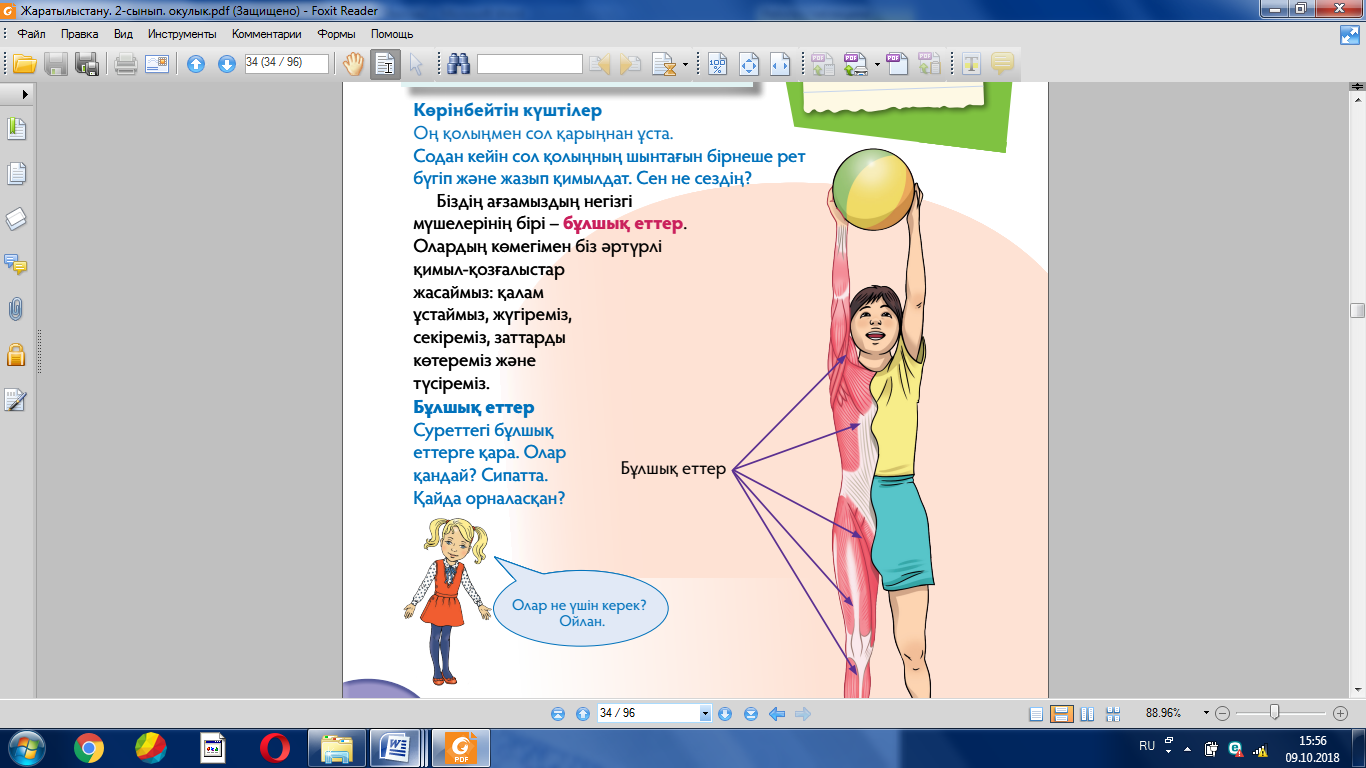 Дескриптор:1.Бұлшықеттердің қызметі туралы айтады;2. Бұлшықеттердің қайда орналасқанын анықтайды;3. Бұлшықеттердің үшін керектігін түсінеді;4.  Бір-бірінің  пікірін тыңдап, қорытындылайды;Кері байланыс: «житондар» 
ҚБ «жұлдызшалар»2 тапсырма: ӨЖ  «Зертте»
Дескриптор: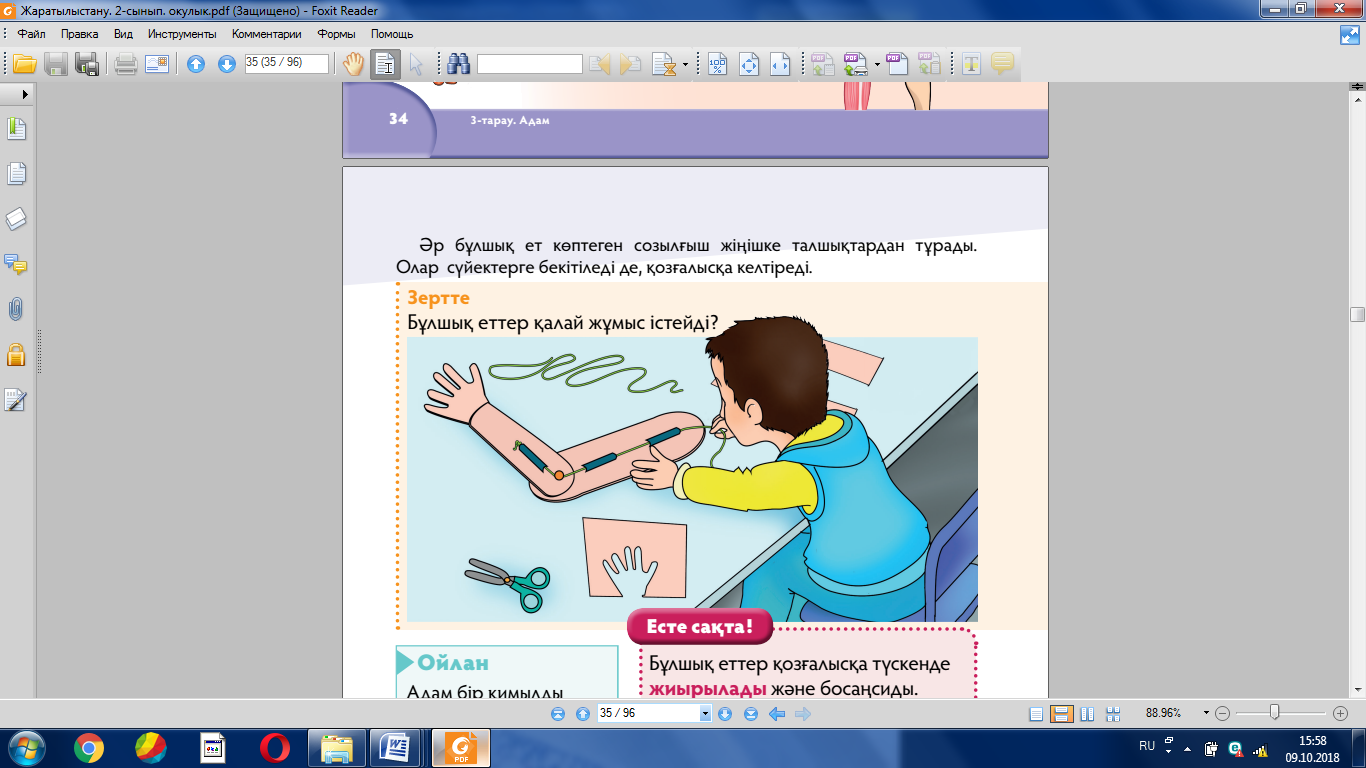 1. Дененің кейбір бөліктерін және қызметін атап, көрсете біледі; 2. Адамның өсуі мен дамуы үшін керек қажеттіліктерін анықтайды;
3. Тірек-қимыл аппаратының құрылысы мен қызметі туралы біледі;Кері байланыс: «житондар» 
ҚБ «жұлдызшалар»Сергіту сәті
3 тапсырма: ҰЖ 
«Сен білесің бе?»Дескриптор:1.Адам ағзасындағы ең күшті бұлшықетті атайды ;2. Бұлшықеттердің қызметі туралы әңгімелейді;
Кері байланыс: «житондар» 
ҚБ «жұлдызшалар»Іс-қимылмен көрсетеді.